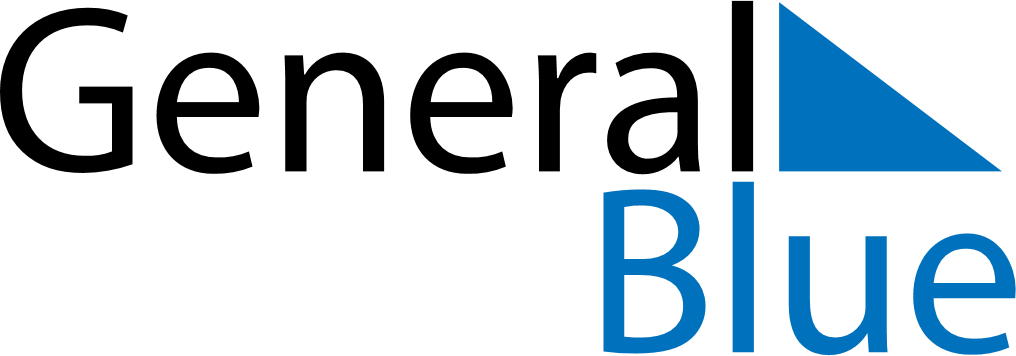 April 2020April 2020April 2020April 2020GreeceGreeceGreeceMondayTuesdayWednesdayThursdayFridaySaturdaySaturdaySunday1234456789101111121314151617181819Good FridayEaster Sunday2021222324252526Easter Monday27282930